Sveučilište u ZagrebuFilozofski fakultetOdsjek za psihologijuEtelka Kožar i Iva KuculoIspitivanje eksplicitne i implicitne predrasude prema pretilim osobama kod studenata pomagačkih strukaZagreb, 2015.Ovaj rad je izrađen u Odsjeku za psihologiju Filozofskog fakulteta Sveučilišta u Zagrebu pod mentorstvom dr.sc. Ajane Löw Stanić i predan je na natječaj za dodjelu Rektorove nagrade u akademskoj godini 2014./2015.SADRŽAJ1. UVOD	12. CILJ, PROBLEMI I HIPOTEZE ISTRAŽIVANJA	63. METODOLOGIJA	73.1. Sudionici	73.2. Eksperimentalna manipulacija	73.3. Mjerni instrumenti	83.3.1. Skale za procjenu kandidata	83.3.2. Skala desničarske autoritarnosti	93.3.3. Skala stavova prema pretilim osobama	103.3.4. Sociodemografski podaci	103.4. Postupak	103.4.1. Preliminarno istraživanje	113.4.2. Glavno istraživanje	114. REZULTATI	115. RASPRAVA	176. ZAKLJUČAK	237. POPIS LITERATURE	258. SAŽETAK	318.1. Summary	329. PRILOZI	339.1. Prilog 1	339.2. Prilog 2	34ZAHVALE	351. UVODIstraživanja pokazuju da je razina diskriminacije pretilih osoba narasla za 66% u zadnjih deset godina te trenutno prelazi razinu diskriminacije drugih stigmatiziranih grupa (npr. Latner, O'Brien, Durso, Brinkman i MacDonald, 2008;O’Brien, Latner, Ebneter i Hunter, 2013). Diskriminacija pretilih često započinje već u djetinjstvu pa tako pretila djeca imaju veću šansu postati žrtvom vršnjačkog nasilja od djece prosječne težine (Janssen, Craig, Boyce i Pickett, 2004),što može ostaviti teške i dugoročne posljedice na njihovo mentalno zdravlje. U istraživanju koje su proveli Eisenberg i Neumark-Sztainer (2005) čak 96% pretilih djevojčica izjavilo je da su doživjele ruganje i neugodne komentare u vezi svoje težine. Također, istraživanja su pokazala da adolescenti koje vršnjaci ismijavaju zbog njihove težine češće koriste tablete za mršavljenje, laksative, nekontrolirano jedu (engl. binge eating), češće prijavljuju depresivno raspoloženje, suicidalne misli i pokušaje suicida, pri čemu su svi ti efekti jači kod djevojčica nego kod dječaka (Eisenberg, Neumark-Sztainer, Haines i Wall, 2006; Haines, Neumark-Sztainer, Eisenberg, i Hannan, 2006).Priroda predrasuda prema pretilimaNelson (2009) navodi nekoliko ključnih razlika između predrasuda prema pretilima i ostalih predrasuda u današnjem svijetu, primjerice rasnih ili rodnih predrasuda. Kao prvo, predrasude prema pretilima su, u odnosu na druge oblike predrasuda, puno manje inhibirane socijalnom poželjnosti, te bi se moglo reći da su trenutno na razini na kojoj je rasizam bio prije nešto više od pola stoljeća: otvorene su, izražene i široko rasprostranjene u populaciji. O predrasudama poput etničkih i rodnih često se govori u javnosti te je raširena svijest da se treba raditi na njihovom smanjivanju, što ne vrijedi u slučaju predrasuda prema pretilima (McHugh i Kasardo, 2012). Također, za razliku od ostalih žrtava diskriminacija kojima je osigurana određena razina zakonske zaštite, žrtve ove vrste diskriminacije obično se nemaju kome obratiti za pomoć (Puhl, Andreyeva i Brownell, 2008).Druga bitna razlika između predrasuda prema pretilima i ostalih predrasuda odnosi se na činjenicu da se pretile osobe smatraju odgovornima za to što se razlikuju od većine, odnosno odgovornima za svoju prekomjernu tjelesnu težinu (Tiggemann i Rothblum, 1997). Vjerovanje u pravedan svijet -vjerovanje da ljudi u životu „dobiju što su zaslužili“- potiče okrivljavanje pretilih ljudi za svoje stanje i povećava njihovu stigmatizaciju (Crandall, 1994). Fenomen vjerovanja u pravedan svijet ima adaptivnu funkciju jer omogućava ljudima da svoju socijalnu okolinu percipiraju kao stabilno mjesto koje funkcionira po određenim pravilima. U situacijama kada su suočeni s nepravdom koju nisu u mogućnosti ispraviti, ljudi počinju kriviti same žrtve za nepravdu koja im se dogodila da bi obranili svoje vjerovanje u pravedan svijet (Leary i Hoyle, 2009). Takva atribucija krivnje je visoko prediktivna za negativan stav prema pretilim osobama (Crandall i sur., 2001; Weiner, Perry i Magnusson, 1988). Čini se da većina populacije zapadnih zemalja nije svjesna koliki utjecaj na težinu zapravo imaju biološki faktori. Kada vjerovanje da su pretile osobe same krive za svoje stanje spojimo s multi-milijunskom dijetnom industrijom, nije rijetkost da se na pretilost gleda kao zanemarivanje osobne odgovornosti da se bude vitak (pri čemu se vitkost često neopravdano izjednačava sa zdravljem). U tom slučaju pretilost se atribuira slabosti karaktera pretile osobe (DeJong, 1980). Također, za razliku od drugih žrtava predrasuda koje se također smatraju krivima za svoje stanje, kao što su primjerice alkoholičari, pretilost je jasno vidljiva i brže uočljiva (Finkelstein, Frautschy Demuth i Sweeney, 2007).Stereotipi kao spoznajna ili kognitivna sastavnica predrasuda imaju najveći utjecaj na diskriminaciju pretilih osoba (Finkelstein i sur., 2007). Različita istraživanja pokazala su da se pretile ljude češće smatra lijenima, usamljenima, neinteligentnima, nemoralnima, neiskrenima (npr. Glenn i Chow, 2002; Polinko i Popovich, 2001; Puhl, Schwartz, i Brownell, 2005), manje produktivnima, pasivnima, neodlučnima, manje uspješnima, nesretnima, manje agresivnima, manje samodiscipliniranima i nepopularnima (Tiggemann i Rothblum, 1988). Osim toga, pretile osobe se vide kao manje atraktivni i manje poželjni partneri u socijalnim i poslovnim situacijama (Hebl, Ruggs, Singletary, i Beal, 2008). Specifično u poslovnim situacijama, suradnici percipiraju svoje pretile kolege kao lijene, nekompetentne, neuredne, nemarne i neljubazne, smatraju da imaju loše radne navike, sporije razmišljaju, rjeđe dolaze na posao, te da su loš uzor ostalima (Paul i Townsend, 1995; Roehling, 1999; Rudolph, Wells, Weller i Baltes, 2009). Jasno je da će takvi stereotipi imati velikog utjecaja na zapošljavanje pretilih osoba kao i njihovo napredovanje. Tako je utvrđeno da čak i uz jednake sposobnosti i prijašnje radno iskustvo, pretila osoba ima puno manje šanse da će dobiti posao nego osoba prosječne težine (Larkin i Pines, 1979; Pingitore, Dugoni, Tindale i Spring, 1994). Istraživanja su također pokazala da postoji razlika u prosječnoj plaći pretilih osoba i osoba prosječne težine (npr. Pagan i Davila, 1997; Register i Williams, 1990).Iako spomenuta istraživanja potvrđuju da se pretile osobe uistinu percipiraju negativnije nego osobe prosječne težine, niti jedno od navedenih istraživanja nije ispitalo percipiraju li se pretile osobe drugačije na pet temeljnih dimenzija ličnosti (ili se negativna percepcija odnosi samo na specifična ponašanja u određenim, obično poslovnim, okolnostima). Stoga smo u našem istraživanju željeli ispitati pokazuje li se predrasuda prema pretilima i na pet temeljnih dimenzija ličnosti prema Petfaktorskom modelu (engl. Big Five): ekstraverzija, savjesnost, ugodnost, emocionalna stabilnost i otvorenost ka iskustvima. Moguće je da su stereotipi o specifičnim ponašanjima pretilih osoba zapravo odraz stereotipa o širim dimenzijama ličnosti pretilih osoba - primjerice,ako se pretila osoba percipira manje savjesnom, to može rezultirati očekivanjem da će biti neuredna, nemarna ili sklona kašnjenju. Stoga bi provjera kako se pretile osobe percipiraju na temeljnim dimenzijama ličnosti mogla bitno pojednostavniti naše razumijevanje sadržaja predrasude prema pretilima te dati smjernice za buduća istraživanja.U svom su istraživanju, provedenom u Sjedinjenim Američkim Državama, Finkelstein i suradnice (2007) pokazale da je u radnom okruženju predrasuda prema pretilima izražena već pri samom zapošljavanju (u selekcijskoj situaciji), i to posebno kod zanimanja nižeg statusa, te u slučaju kad se percipira da osoba ima manje iskustva u radu. Metoda koju su pritom koristile bila je videosnimka intervjua za posao u kojem sudjeluje ili pretila osoba ili osoba prosječne težine. U našem istraživanju željeli smo provjeriti univerzalnost predrasude prema pretilima utvrđene u američkom kontekstu u području zapošljavanja. Htjeli smo provjeriti iskazuje li se predrasuda, a samim time i diskriminacija, kod zapošljavanja na sličan način i u hrvatskom kontekstu, te javlja li se već i na temelju čitanja hipotetskog životopisa kandidata za posao.  U istraživanje smo uključili i varijablu desničarske autoritarnosti. Desničarska autoritarnost pokazala se kao jedan je od snažnih prediktora rasnih predrasuda (npr. Heaven i Bucci, 2001) i predrasuda prema homoseksualcima (npr. Goodman i Moradi, 2008), a odnosi se na sklonost pokoravanja autoritetu, konvencionalnost - sklonost priklanjanja društvenim normama i konvencijama i sklonost agresivnim reakcijama prema ljudima koji ne poštuju društvene norme i konvencije. Budući da desničarska autoritarnost, koliko nam je poznato, dosad nije ispitivana u kontekstu pretilosti, u ovom istraživanju htjeli smo provjeriti je li povezana i s predrasudom prema pretilim osobama.Pomagačke struke i rad sa stigmatiziranim grupamaSocijalni radnici i psiholozi pomagačke su profesije koje, osim što rade s ljudima različite dobi i socioekonomskog statusa, djeluju u brojnim važnim područjima njihovog života kao što su obrazovanje i zapošljavanje, te im pružaju potporu u savjetodavnom radu. Primarni zadatak psihologa je briga za psihičko zdravlje i dobrobit klijenata, dok socijalni radnici dodatno uzimaju u obzir i okruženje u kojem pojedinac živi (Urbanc, 2006). Za razvoj pretilosti značajnu ulogu imaju genetski čimbenici, no postoji i dosljedna veza između pretilosti i niskog socioekonomskog statusa (Berk, 2005). Također, kao što je već navedeno, pretile osobe, uz zdravstvene probleme, nerijetko imaju ozbiljne emocionalne i socijalne teškoće (Berk, 2005). Osim toga, populacija pretilih osoba u svijetu, pa tako i u Hrvatskoj sve više raste (Ministarstvo zdravstva i socijalne skrbi Republike Hrvatske, 2010). Stoga su pretile osobe sve češći korisnici usluga psihologa i socijalnih radnika. Također, psiholozi najčešće provode selekcijske postupke za zapošljavanje, a socijalni radnici većinu vremena rade s nezaposlenima. Djelatnici obiju struka trebali bi se u svom radu ograditi od procjenjivanja klijenata na temelju njihove pripadnosti stigmatiziranoj i/ili diskriminiranoj skupini, pa tako i skupini pretilih osoba. Nažalost, istraživanja pokazuju da to često nije praksa. Primjerice, Soto, Armendariz-Anguiano, Bacardí-Gascón i Jiménez Cruz (2014) utvrdili su da studenti psihologije u Meksiku imaju negativne stavove kao i malo znanja o pretilosti te uz pretile osobe vezuju karakteristike poput manjka samokontrole, nesigurnosti i lijenosti. Također, Puhl, Luedicke i Grilo (2014) utvrdili su da psiholozi smatraju kako bi pretile osobe u tretmanu bile nemotivirane za promjenu i ne bi slijedile upute. Unatoč takvim nalazima, u Hrvatskoj dosad nisu ispitivane predrasude prema pretilima kod pomagačkih struka, stoga smo to odlučili provjeriti u našem istraživanju, u kojem smo ispitali predrasudu kod studenata pomagačkih usmjerenja. Ukoliko studenti imaju predrasude već i prije uključivanja u radni odnos, to može utjecati na kvalitetu obavljanja njihovog posla. Izražena predrasuda mogla bi u kasnijem radu rezultirati uspostavom odnosa s klijentom koji se temelji na očekivanjima da će se ponašati karakteristično za diskriminiranu skupinu kojoj pripada (Urbanc, 2006). Negativna uvjerenja o pretilima mogla bi dovesti do smanjenog angažmana u radu i smanjenog poštovanja prema klijentu prekomjerne težine. Rezultati ovog istraživanja bi stoga mogli poslužiti za povećavanje svijesti o predrasudi prema pretilim osobama kod pomagačkih struka u Hrvatskoj i osmišljavanje intervencija za njezino smanjenje. Brojna strana istraživanja dobri su pokazatelji kako je educiranjem stručnog osoblja te osiguravanjem neposrednog kontakta s pripadnicima određenih skupina moguće ublažiti prisutnost predrasuda u radu. Primjerice, socijalni radnici koji su radili s oboljelima od AIDS-a, a prethodno su se educirali o bolesti, pokazivali su veću empatiju u radu s klijentima te općenito imali pozitivnije stavove o ljudima zaraženim virusom HIV-a od socijalnih radnika bez dodatnih znanja (Shi i sur., 1993). Allen, Cherry i Palmore (2009) pokazali su da socijalni radnici koji rade u staračkim domovima iskazuju pozitivnije stavove i ponašanja vezana uz stare ljude, nego socijalni radnici koji rade u drugim ustanovama i s drugom populacijomljudi. Također, Pettijohn i Walzer (2008) u svom su istraživanju na studentima psihologije ispitali može li sadržaj nastave utjecati na smanjenje određenih vrsta predrasuda, te pokazali da iako su studenti na početku istraživanja imali izražene predrasude (npr. prema homoseksualcima), nakon odslušane nastave vezane uz takvu tematiku, njihovi su se stavovi znatno poboljšali. Eksplicitne i implicitne predrasudeU posljednjih dvadeset godina eksperimentalna socijalna psihologija stavlja naglasak na stavove i uvjerenja koja mogu biti aktivirana u pamćenju bez svjesnosti ili namjere. Jednom kad se aktiviraju, takve kognicije i evaluacije teško se potiskuju te se manifestiraju u odlukama koje pojedinac donosi i vidljive su u ponašanju. Ovakve suptilne reakcije su nazvane implicitnima ili nesvjesnima (Greenwald i Banaji, 1995). Za razliku od toga, kad su ljudi svjesni svojih evaluacija i mogu svjesno mijenjati stavove, govorimo o eksplicitnim stavovima. Eksplicitni stavovi se mjere direktnim ispitivanjem ljudi kako se osjećaju u vezi s određenim objektom stava, dok implicitne stavove ispitujemo indirektno, preko uratka na zadatku i ispitanicima se pojavno čine nepovezanima s objektom stava(Nelson, 2009). Iako lako stvaramo i implicitne i eksplicitne stavove, implicitne je posebno teško mijenjati jednom kada ih stvorimo (Nelson, 2009). Eksplicitni stavovi predviđaju namjerna ponašanja, dok implicitni stavovi predviđaju spontana ponašanja (Rydell i McConnell, 2006). Patricia Devine (1989) u svom je istraživanju pokazala da se eksplicitni stavovi mijenjaju kroz razvoj kada se usvoje određena socijalno poželjna ponašanja i razmišljanja, dok se implicitni stavovi formiraju rano u djetinjstvu i ostaju nepromijenjeni. U području socijalne psihologije za ispitivanje predrasuda često se koriste eksplicitne mjere. No, kako su ljudi, kada ih se direktno upita kako se osjećaju ili što misle o određenom objektu predrasuda, podložni socijalno poželjnom odgovaranju, kao alternativni način ispitivanja predrasuda sve se češće koriste i implicitne mjere, koje smanjuju socijalnu poželjnost u odgovorima. Glavna prednost implicitnih mjera je to što više koreliraju sa stvarnim ponašanjem (diskriminacijom) od eksplicitnih mjera,što ujedno povećava i njihovu prediktivnu valjanost (McConnell i Liebold, 2001; Rudman, Greenwald, Mellott i Schwartz, 1999).Međutim, uz implicitne mjere vežu se i određene kritike. Primjerice, ukoliko osoba nije upoznata s temom koja je obuhvaćena implicitnom mjerom, neće se pokazati stvarna izraženost predrasude. Također, smatra se da se implicitnim mjerama uglavnom ispituju kulturalna vjerovanja, a ne osobni stav. Kao dodatan nedostatak navodi se da test-retest  pouzdanost ovakvih mjera nije visoka (Schnabel, Asendorpf i Greenwald, 2007). Korelacije između rezultata na eksplicitnim i implicitnim mjerama društvenih stavova kreću se od nultih (Dovidio, Kawakami i Gaertner, 2002) do niskih (McConnell i Liebold, 2001), ovisno o temi društvenih stavova koja se ispituje, pa će tako korelacije biti puno više kad se ispituje manje kontroverzna tema jer tada i na eksplicitnim mjerama ljudi odgovaraju iskrenije. Bessenhoff i Sherman (2000) ispitivali su povezanost rezultata na implicitnim i eksplicitnim mjerama predrasude prema pretilim osobama, te utvrdili da u njihovom istraživanju rezultati na tim mjerama nisu bili međusobno povezani. Takav nalaz autori tumače kao posljedicu obuhvaćanja različitih aspekata predrasude. U skladu s time, pokazalo se da je općenito povezanost eksplicitnih i implicitnih metoda moderirana stupnjem njihove sličnosti, ali i koliko je u procjenu uključeno osobno iskustvo s predmetom stava (Nosek, 2005).U našem istraživanju koristili smo eksperimentalnu manipulaciju hipotetskim životopisom kandidata za posao kojom smo ispitali izraženost implicitne predrasude prema pretilima. Međutim, kako se na uvjerenja o pretilim osobama još uvijek ne gleda jednako negativno kao na ostale predrasude te kako određen postotak ljudi otvoreno iskazuje ovu predrasudu, koristile smo i eksplicitnu metodu - Skalu stavova prema pretilim osobama. 2. CILJ, PROBLEMI I HIPOTEZE ISTRAŽIVANJACilj ovog istraživanja je ispitati izraženost i sadržaj predrasude prema pretilim osobama kod studenata pomagačkih struka u Hrvatskoj.Predrasuda je u istraživanju ispitana eksperimentalnom manipulacijom fotografija (implicitna mjera), upitničkom mjerom stavova prema pretilima (eksplicitna mjera), a analizirana je i sukladnost rezultata na ove dvije mjere.  U skladu s ciljem istraživanja, postavili smo sljedeće istraživačke probleme:Problem 1. Ispitati izraženost predrasude prema pretilima kod studenata pomagačkih struka u Hrvatskoj.Hipoteza 1. Očekujemo da će studenti pomagačkih struka iskazivati predrasudu prema pretilim osobama i na eksplicitnoj i na implicitnoj mjeri predrasuda. Problem 2. Ispitati sadržaj predrasude prema pretilima.Hipoteza 2. Predrasuda prema pretilima očitovat će se u negativnijim procjenama pretile osobe u odnosu na osobu prosječne težine u pogledu njene radne uspješnosti i u negativnijoj procjeni nekih aspekata ličnosti. Problem 3. Utvrditi povezanost desničarske autoritarnosti i predrasude prema pretilima.Hipoteza 3. Očekujemo pozitivnu povezanost desničarske autoritarnosti i predrasude prema pretilima.Problem 4. Utvrditi povezanost rezultata na implicitnoj i eksplicitnoj mjeri predrasude prema pretilima.Hipoteza 4. Rezultati na implicitnoj i eksplicitnoj mjeri predrasude bit će nisko pozitivno povezani.3. METODOLOGIJA3.1. SudioniciU istraživanju je sudjelovalo ukupno 429 sudionika, studenata prve, druge i treće godine preddiplomskog studija psihologije na Filozofskom fakultetu u Zagrebu (N=201) te studenata prve i druge godine preddiplomskog studija socijalnog rada na Studijskom centru socijalnog rada Pravnog fakulteta u Zagrebu (N=228). U čitavom uzorku je znatno više žena (89.3%), nešto više na socijalnom radu (95.6%), nego psihologiji (82%). Prosječna dob sudionika je 20.16 godina (Mpsihologija=20.35; Msocijalni rad=19.98).3.2. Eksperimentalna manipulacijaPodražajni materijal sastojao se od hipotetskog životopisa kandidata za posao s fotografijom (prilog 1). Radilo se o životopisu ženske osobe učestalog imena i prezimena (Ivana Horvat), visoke stručne spreme (diplomirana pravnica). Eksperimentalna  manipulacija sastojala se u promjeni fotografije uklopljene u životopis: eksperimentalna grupa dobila je životopis s fotografijom pretile osobe, a kontrolna grupa životopis s fotografijom osobe prosječne težine (prilog 2). U oba slučaja radilo se o fotografiji iste osobe, koja je uređena u on-line programu Photofunia (Photofunia, n.d.), tako da je osobi varirana težina.  Na vrhu stranice, prije samog životopisa nalazio se sljedeći opis: „Hrvatski Telekom objavio je natječaj za novootvoreno mjesto pravnika. Na oglas se javilo 50 osoba sličnih kompetencija i podjednakog radnog iskustva. U nastavku se nalazi životopis Ivane Horvat, jedne od kandidatkinja.“ Kako bi životopis izgledao autentično osmišljen je na temelju opisa posla pravnika u elektroničkom izdanju Vodiča kroz zanimanja (Šverko, 1998). Osim opisa posla, na stranici se nalaze i nužne kompetencije te načini osposobljavanja za različita zanimanja u Republici Hrvatskoj. Opis kompetencija i radnih zadataka u životopisu osmišljen je tako da bude vrlo općenit, te da se iz njega ne može puno zaključiti o stvarnim karakteristikama kandidata, već da se procjene moraju donositi na temelju dojma. Iako su i muškarci i žene žrtve predrasuda, odlučili smo koristiti fotografiju ženske osobe jer istraživanja potvrđuju da pretilost ima negativnije posljedice za žene, i u socijalnim i u poslovnim situacijama (npr. Maranto i Stenoien, 2000). Fotografiju osobe preuzeli smo na internetskoj stranici Free Great Picture (Free Great Picture, n.d.), koja nudi slobodno preuzimanje i korištenje primjeraka različitih fotografija.3.3. Mjerni instrumentiU istraživanju su korišteni sljedeći mjerni instrumenti:3.3.1. Skale za procjenu kandidataU istraživanju su korištene dvije skale za procjenu kandidata - skala procjene radne uspješnosti kandidata i skala procjene karakteristika ličnosti kandidata. Za procjenu potencijalne radne uspješnosti kandidata za posao korištene su tri podljestvice višedimenzionalne skale procjene Finkelstein i suradnica (2007) - kapacitet izvedbe, stabilnost i prilagodljivost. Primjer čestica za dimenziju kapaciteta izvedbe je „S entuzijazmom obavlja svoj posao“ ili „Postavlja si visoke ciljeve“, za dimenziju stabilnosti „Dobro kontrolira svoje emocije“, a za dimenziju prilagodljivosti „Snalažljiva je u iznenadnim situacijama“. Zadatak sudionika je da na temelju fotografije i teksta životopisa, na skali Likertovog tipa od 1 (nikad ili vrlo rijetko) do 5 (gotovo uvijek) za svaku tvrdnju procijene u kojoj se mjeri odnosi na kandidatkinju. Ukupni rezultat na skali je jednostavna linearna kombinacija odgovora na pojedinim tvrdnjama. Veći ukupni rezultat označava pozitivniju procjenu radne učinkovitosti osobe prikazane u životopisu. Na temelju preliminarnog istraživanja za završnu verziju skale odabrano je 11 tvrdnji. Faktorska analiza na završnoj verziji skale pokazala je postojanje tri faktora, koji zajedno objašnjavaju 59.2 % varijance. Pouzdanost unutarnje konzistencije završne verzije skale iznosi  α = .83. Za procjenu karakteristika ličnosti kandidata, konstruirana je kratka skala prema petfaktorskom modelu ličnosti, a po uzoru na IPIP 100 (The International Personality Item Pool) (Goldberg, 1999). IPIP 100 obuhvaća skup čestica koje se odnose na 5 dimenzija ličnosti – ekstraverziju, neuroticizam, savjesnost, ugodnost i otvorenost. Skala procjene karakteristika ličnosti kandidata konstruirana za potrebe ovog istraživanja sadrži 20 čestica. Primjer čestice za dimenziju ekstraverzije je „Voli se družiti s ljudima“, za dimenziju emocionalne stabilnosti „Lako mijenja raspoloženja“, za dimenziju savjesnosti „Na vrijeme izvršava obaveze“, za dimenziju ugodnosti „Rado pomaže drugima“ te za dimenziju otvorenosti „Razmišlja izvan okvira“. Zadatak sudionika je da na temelju fotografije i teksta životopisa, na skali Likertovog tipa od 1 (nikad ili vrlo rijetko) do 5 (gotovo uvijek) za svaku tvrdnju procijene u kojoj se mjeri odnosi na kandidatkinju. Nakon rekodiranja obrnuto okrenutih čestica, rezultat se za svaku dimenziju računa kao jednostavna linearna kombinacija odgovora na svakoj tvrdnji te dimenzije. Veći ukupni rezultat na pojedinoj dimenziji označava da se osoba na njoj pozitivnije procjenjuje. U preliminarnom istraživanju skala je pokazala visoku pouzdanost unutarnje konzistencije (α = .86), a faktorska analiza potvrdila je postojanje pet dimenzija, koje sadržajno odgovaraju petfaktorskom modelu. Pouzdanost skale u glavnom istraživanju iznosi (α = .85).3.3.2. Skala desničarske autoritarnostiU našem istraživanju koristili smo Kratku verziju skale desničarske autoritarnosti (Short version of the Right-Wing Authoritarianism (RWA) Scale; Zakrisson, 2005; hrv. adaptacija Ćepulić i Tomić, 2013). Skala mjeri tri aspekta desničarske autoritarnosti: autoritarnu submisivnost, autoritarnu agresiju i konvencionalnost (Altemeyer, 1998). Primjeri čestica iz skale su „Tradicionalni običaji i vrijednosti još su uvijek najbolje smjernice za život“, „Podaci pokazuju da bismo trebali strože kažnjavati zločine i seksualni nemoral kako bismo održali red i mir.“. Skala sadrži 15 tvrdnji na koje ispitanici odgovaraju na skali Likertovog tipa od 1 (uopće se ne slažem) do 7 (u potpunosti se slažem). Nakon rekodiranja obrnuto okrenutih čestica, ukupni rezultat se računa kao jednostavna linearna kombinacija svih odgovora na skali. Minimalni mogući rezultat je 15, a maksimalni 105. Viši rezultat označava manju desničarsku autoritarnost. Utvrđeno je da skala objašnjava značajan udio varijance etničke (ne)tolerancije, rasizma i seksizma (Rattazzi, Bobbio, i Canova, 2007). Pouzdanost unutarnje konzistencije hrvatske verzije skale iznosi α = .88. U našem istraživanju skala je također pokazala visoku pouzdanost (α = .84).3.3.3. Skala stavova prema pretilim osobamaSkala stavova prema pretilim osobama (The Attitudes Toward Obese People Scale – ATOP; Allison, Basile i Yuker, 1991) je instrument za mjerenje eksplicitnih stavova i percepcije pretilih osoba u društvu. Primjeri čestica u skali su „Pretile osobe ne bi trebale očekivati da će imati normalan život“, „Većina osoba normalne težine ne bi voljela stupiti u brak s pretilom osobom“, „Jako pretile osobe su obično neuredne“. Sastoji se od 20 tvrdnji, a zadatak sudionika je da procijeni svoj stupanj slaganja sa svakom tvrdnjom na skali Likertovog tipa od 6 stupnjeva, pri čemu se procjene kreću od -3 (u potpunosti se ne slažem) do +3 (u potpunosti se slažem). Nakon rekodiranja obrnuto okrenutih čestica, ukupni rezultat se izražava kao linearna kombinacija rezultata na pojedinim tvrdnjama te se na njega dodaje vrijednost 60 (minimalni rezultat je 0, a maksimalni 120). Viši rezultat označava pozitivniji stav prema pretilim osobama. Pouzdanost skale kreće se između .80 i .84 (Allison i sur., 1991). U našem istraživanju, skala je također pokazala visoku pouzdanost (α = .83).3.3.4. Sociodemografski podaciNa kraju upitnika, od sudionika se tražilo da navedu spol, dob i daju samoprocjenu životnog standarda (financijskih mogućnosti) svoje obitelji.3.4. PostupakProvedbu istraživanja odobrilo je Etičko povjerenstvo Odsjeka za psihologiju Filozofskog fakulteta u Zagrebu. Svi sudionici potpisali su informirani pristanak za sudjelovanje u istraživanju prije početka ispunjavanja upitnika3.4.1. Preliminarno istraživanjePreliminarno istraživanje provedeno je u studenom 2014. godine na 65 studenata prve godine preddiplomskog studija sociologije na Filozofskom fakultetu u Zagrebu. Svrha preliminarnog istraživanja bila je provjera učinkovitosti eksperimentalne manipulacije (životopisa hipotetskog kandidata za posao kao podražajnog materijala) i validacija skala za procjenu kandidata (skale procjene radne učinkovitosti i skale procjene karakteristika ličnosti). Sudionici su ispunjavali i Skalu stavova prema pretilim osobama (ATOP), kako bismo provjerili pouzdanost i valjanost hrvatskog prijevoda skale.3.4.2. Glavno istraživanjePostupak prikupljanja podataka proveden je u vremenskom razdoblju od tri tjedna tijekom siječnja i ožujka 2015. godine. Podaci su prikupljeni grupnim vođenim ispitivanjem na Filozofskom fakultetu u Zagrebu na studiju psihologije te na Pravnom fakultetu u Zagrebu na studiju socijalnog rada. Na svakom od fakulteta polovica seminarskih grupa bila je eksperimentalna skupina, a polovica kontrolna skupina. Prije ispunjavanja upitnika, naglasili smo sudionicima kako je sudjelovanje u istraživanju dobrovoljno i potpuno anonimno. Nakon toga smo podijelili upitnike te objasnili sudionicima postupak ispitivanja. Kako ne bi znali pravu svrhu istraživanja, rekli smo da provodimo istraživanje prosudbi o ljudima prilikom zapošljavanja. Na prvoj stranici upitnika, nalazio se informirani pristanak za sudjelovanje u istraživanju, koji su sudionici pročitali i potpisali. Kako se ne bi mogli povezati individualni rezultati s imenom sudionika, sudionici su otrgnuli informirani pristanak od ostatka upitnika, te smo ih pokupili prije početka rješavanja. Na prvoj stranici upitnika nalazio se životopis osobe (kandidata za posao) i fotografija. Sudionici su prvo davali procjene radne učinkovitosti i ličnosti kandidata za posao, a zatim su ispunili Kratku skalu desničarske autoritarnosti, Skalu stavova prema pretilim osobama i na kraju sociodemografske podatke. Ukupno trajanje ispitivanja bilo je 10 do 15 minuta.4. REZULTATIU svrhu ispitivanja izraženosti i sadržaja predrasude prema pretilima kod naših sudionika na implicitnoj mjeri, koristili smo složenu analizu varijance 2 x 2, pri čemu su nezavisne varijable bile tjelesna težina osobe na fotografiji (pretila osoba ili osoba prosječne težine) i vrsta studija procjenjivača (psihologija ili socijalni rad), a zavisna varijabla je bila prosječni rezultat na skali procjene radne uspješnosti, odnosno prosječni rezultati na pojedinim podljestvicama / dimenzijama skale procjene karakteristika ličnosti. Dobivene rezultate prikazat ćemo prvo za procjenu radne uspješnosti, a zatim za procjenu karakteristika ličnosti.Rezultati složene analize varijance za zavisnu varijablu procjene radne uspješnosti prikazani su u Tablici 1. Utvrđen je statistički značajan glavni efekt tjelesne težine osobe na fotografiji (F = 17.617; p<.01), pri čemu su sudionici koji su dobili fotografiju pretile osobe procjenjivali radnu uspješnost kandidata slabijom (Mpretila osoba = 36.32) od sudionika koji su dobili fotografiju osobe prosječne težine (Mosoba prosječne težine = 38.68). Utvrđen je i statistički značajan glavni efekt vrste studija procjenjivača (F = 11.141; p<.01), pri čemu su sudionici studenti psihologije procjenjivali radnu uspješnost kandidata općenito slabijom (Mpsihologija = 36.52) od sudionika studenata socijalnog rada (Msocijalni rad = 38.41), neovisno o tjelesnoj težini osobe na fotografiji. Za oba glavna efekta dobivene su male veličine efekta (η2 = .040; η2 = .026) (Cohen, 1988). Rezultati pokazuju da nije utvrđena značajna interakcija tjelesne težine osobe na fotografiji i vrste studija (F = .046; p>.05).Tablica 1. Rezultati složene analize varijance za razlike u prosječnim procjenama radne uspješnosti kandidata ovisno o tjelesnoj težini osobe na fotografiji (pretila osoba ili osoba prosječne težine) i vrsti studija procjenjivača (psihologija ili socijalni rad)Napomena ** = p < .01Slika 1. Prosječne procjene radne uspješnosti kandidata ovisno o tjelesnoj težini osobe na fotografiji i vrsti studija procjenjivačaTablica 2. Rezultati složene analize varijance za razlike u prosječnim procjenama dimenzija ličnosti kandidata ovisno o tjelesnoj težini osobe na fotografiji (pretila osoba ili osoba prosječne težine) i vrsti studija procjenjivača (psihologija ili socijalni rad)Napomena. ** = p < .01                   * = p < .05Napomena. ** = p < .01* = p < .05Slika 2. Prosječne procjene studenata psihologije i socijalnog rada pri procjenjivanju ličnosti ovisno o tjelesnoj težini osobe na fotografiji i vrsti studija procjenjivačaRezultati složene analize varijance za zavisnu varijablu procjena dimenzija ličnosti prikazani su u Tablici 2. Utvrđen je statistički značajan glavni efekt tjelesne težine osobe na fotografiji na dimenzijama ekstraverzije (F = 8.432; p<.01), emocionalne stabilnosti (F = 39.529; p<.01) i otvorenosti (F = 5.115; p<.05), pri čemu je pretila osoba procijenjena kao manje ekstravertirana, manje emocionalno stabilna i manje otvorena. Za dimenziju emocionalne stabilnosti dobiven je umjereni efekt (η2 = .085), a za ekstraverziju (η2 = .019) i  otvorenost (η2 = .012) mali efekt (Cohen, 1988).  Utvrđen je i statistički značajan glavni efekt vrste studija procjenjivača na dimenzijama savjesnosti (F = 3.935; p<.05), ugodnosti (F = 9.789; p<.05) i otvorenosti (F = 31.649; p<.01), pri čemu je za ugodnost dobiven mali efekt (η2=.023), a za otvorenost umjereni (η2=.069) (Cohen, 1988). Pri tome su na sve tri dimenzije sudionici studenti psihologije davali niže procjene nego sudionici studenti socijalnog rada (savjesnost: Mpsihologija = 15.58; Msocijalni rad= 16.04; ugodnost: Mpsihologija = 13.77; Msocijalni rad = 14.51; otvorenost: Mpsihologija = 11.49; Msocijalni rad = 12.95) (raspon svih skala 4 – 20). Međutim, niti jedna interakcija grupe i fakulteta nije značajna što upućuje na to da, jednako kao i na skali radne uspješnosti, studenti psihologije daju niže procjene i za osobe prosječne težine i za pretile osobe.Na skali desničarske autoritarnosti sudionici u prosjeku ostvaruju umjereno visok rezultat (M = 69.57; teorijski raspon: 15 – 105). Pri tome studenti psihologije ostvaruju statistički značajno viši rezultat nego studenti socijalnog rada (Mpsihologija = 73.75; Msocijalni rad= 65.39; t = 6.650; p<.01). Na skali stavova prema pretilima sudionici u prosjeku ostvaruju umjereno visok rezultat, drugim riječima, iskazuju umjerenu razinu predrasude (M = 79.93; teorijski raspon: 0 – 120; viši rezultat označava pozitivniji stav). Pri tome studenti psihologije postižu nešto niži rezultat, odnosno iskazuju nešto višu razinu predrasude od studenata socijalnog rada (Mpsihologija = 78.78 ; Msocijalni rad = 81.07; t = 2.142; p<.05). S obzirom na to da se pokazuje da muškarci u prosjeku imaju višu razinu predrasuda prema pretilima (Wright, Adams i Bernat, 1999), a da je u uzorku studenata psihologije veći broj muškaraca nego u uzorku socijalnog rada, proveli smo analizu kovarijance u kojoj smo kao kovarijatu uzeli spol sudionika. Rezultati su pokazali da razlika u prosječnim procjenama ovisno o vrsti studija prestaje biti značajna ako kontroliramo varijablu spola sudionika (F = 2.67; p>.05). Spol smo kontrolirali i kod analiza razlika na ostalim skalama, no rezultati sa i bez kontrole spola se nisu razlikovali. Kako bismo provjerili razlikuju li se kontrolna i eksperimentalna skupina u početnoj razini predrasude prema pretilima (u rezultatima na skali stavova prema pretilima), proveli smo t-test, koji je pokazao da se na toj varijabli grupe ne razlikuju (t = .29; p>.05).Tablica 3. Prikaz korelacija između eksplicitnih i značajnih implicitnih mjera kod eksperimentalne skupine (fotografija pretile osobe)Napomena.   ** = p < .01;  * = p < .05; ATOP - Skala stavova prema pretilim osobama; TRM - Skala procjene radne uspješnosti kandidataU Tablici 3 prikazani su Pearsonovi koeficijenti korelacije između implicitnih mjera na kojima smo dobili značajnu razliku u procjenama između eksperimentalne i kontrolne grupe te eksplicitne mjere predrasuda prema pretilima (Skala stavova prema pretilim osobama). Iz tablice možemo vidjeti da su korelacije niske, ali značajno pozitivne, što znači da sudionici koji imaju pozitivniji stav prema pretilim osobama daju i pozitivnije procjene na implicitnim mjerama, odnosno oni koji u većoj mjeri iskazuju eksplicitnu predrasudu daju i negativnije procjene na implicitnim mjerama. Osim toga, provjerili smo i korelaciju rezultata na skali desničarske autoritarnosti s rezultatima na Skali stavova prema pretilim osobama, za koju smo utvrdili niski, ali značajni koeficijent korelacije (r = .12, p < .05).5. RASPRAVACilj ovog istraživanja bio je ispitati izraženost i sadržaj predrasude prema pretilim osobama kod studenata pomagačkih struka u Hrvatskoj. Prvi problem istraživanja bio je ispitati izraženost predrasude prema pretilim osobama kod studenata pomagačkih struka. Pretpostavili smo da će studenti pomagačkih struka iskazivati predrasudu prema pretilim osobama i na eksplicitnoj i na implicitnoj mjeri predrasuda. Drugi problem bio je ispitati sadržaj predrasuda prema pretilima. Pretpostavili smo da će se predrasuda prema pretilima očitovati u negativnijim procjenama pretile osobe u odnosu na osobu prosječne težine u pogledu njene radne uspješnosti i u negativnijoj procjeni nekih aspekata ličnosti. Kao eksplicitnu mjeru koristili smo Skalu stavova prema pretilim osobama, dok su implicitne mjere bile razlika u procjeni kandidata na skali radne uspješnosti i podljestvicama procjene karakteristika ličnosti između eksperimentalne i kontrolne skupine. Dobiveni rezultati potvrdili su obje postavljene hipoteze. Sudionici su procjenjivali radnu uspješnost pretile osobe slabijom nego radnu uspješnost osobe prosječne težine. Takav rezultat je očekivan s obzirom na nalaze istraživanja koja su pokazala da se pretile osobe u različitim situacijama procjenjuju negativnije od osoba prosječne težine (npr. Rudolph i sur., 2009). Iako je utvrđena značajna razlika u procjenama radne uspješnosti pretile osobe s obzirom na vrstu studija procjenjivača, pri čemu su studenti psihologije pretilu osobu procjenjivali negativnije, ne postoji značajna interakcija između grupa (eksperimentalne i kontrolne skupine) i vrste studija. To nam govori da je sama razina izraženosti predrasude (odmjerena kao razlika u procjeni radne uspješnosti pretile osobe i osobe prosječne težine) jednaka kod studenata psihologije i studenata socijalnog rada, ali su studenti psihologije ukupno negativnije procjenjivali i pretilu osobu i osobu prosječne težine. Drugim riječima, možemo reći da su studenti psihologije stroži procjenjivači u pogledu radne uspješnosti budućih zaposlenika. Nadalje, sudionici pretilu osobu procjenjuju manje povoljno na tri dimenzije ličnosti - daju joj niže procjene nego osobi prosječne težine na dimenzijama ekstraverzije, emocionalne stabilnosti i otvorenosti. Drugim riječima, sudionici su pretilu osobe, u odnosu na osobu prosječne težine, procjenjivali manje ekstravertiranom, manje emocionalno stabilnom i manje otvorenom. Iako smo očekivali dobiveni smjer razlike, kako se percepcija pretilih osoba na temeljnim dimenzijama ličnosti nije dosad ispitivala, nismo mogli pretpostaviti na kojim točno dimenzijama ličnosti će se razlike pojaviti. Predrasude prema pretilim osobama obično se ispituju procjenama specifičnih ponašanja, i to obično u radnom kontekstu (npr. Paul i Townsend, 1995), a ne procjenama dimenzija ličnosti. Tako bi, primjerice, zbog činjenice da se pretile osobe obično procjenjuju kao lijene, nekompetentne, neuredne i nemarne (Berk, 2005), mogli pretpostaviti da će se dobiti razlika na temeljnoj dimenziji savjesnosti kojoj pripadaju ova specifična ponašanja, međutim to u našem istraživanju nismo utvrdili. Kako je u životopisu osobe koju su sudionici procjenjivali pisalo da se radi o pravnici, moguće je da sudionici nisu vjerovali da bi osoba koja nije savjesna uspjela završiti Pravni fakultet. Kada bi se radilo o nekom manje prestižnom zanimanju (primjerice, prodavačici u trgovini), možda bi se ta razlika pokazala značajnom. Jedno od mogućih objašnjenja razlika koje smo dobili i kod procjena radne uspješnosti i kod procjena dimenzija ličnosti nudi nam vjerovanje u pravedan svijet. Kao što je već spomenuto u uvodu, ovo vjerovanje odnosi se na ideju da ljudi u životu „dobiju što su zaslužili“, te ih okolina okrivljava za nepravdu koja im se dogodila, iako oni na nju nisu mogli utjecati ili je ispraviti (Leary i Hoyle, 2009). U skladu s time, ako ljudi smatraju da su pretile osobe takve svojom krivnjom, te da je vitkost (koja se često neopravdano izjednačava sa zdravljem) odgovornost svakog pojedinca, tada će procijeniti da osoba koja, po njihovom mišljenju, odbija udovoljiti standardima društva, vjerojatno to radi jer ima „slab karakter“ (DeJong, 1980). Pretpostavka o „slabosti karaktera“ pretilih ljudi, primjerice da su nemarni i pasivni (npr. Rudolph i sur. 2009), mogla bi  dovesti do nižih procjena na različitim osobinama i opisima ponašanja. Objašnjenje za utvrđenu predrasudu u pogledu dimenzija ličnosti pretilih osoba moglo bi se nalaziti i u samoispunjavajućem proročanstvu - fenomenu koji se javlja kada ljudi imaju određeno očekivanje o tome kakva je druga osoba, što utječe na njihovo ponašanje prema toj osobi, te izaziva da se ta osoba ponaša u skladu s početnim očekivanja i na kraju dovodi do toga da se ta očekivanja pokažu točnima (Aronson, Wilson i Akert, 2005). Naime, ako ljudi vjeruju stereotipima o pretilim osobama, primjerice da su pretile osobe neljubazne (Rudolph i sur., 2009), i zbog toga izbjegavaju surađivati i komunicirati s njima, i pretile osobe će također smanjiti komunikaciju s drugim ljudima, što će samo potvrditi i osnažiti stereotipe, te dovesti do uvjerenja da su sve pretile osobe manje ekstravertirane. Samoispunjavajuće proročanstvo moglo bi biti jedan od faktora koji je mogao pridonijeti i razlici koju smo dobili na ostalim dimenzijama. Ukoliko osobe prosječne težine izoliraju pretile osobe iz socijalne okoline, pretile osobe imaju smanjenu mogućnost za komunikaciju, te samim time i manju šansu da izraze svoje ideje i pokažu svoje sposobnosti. U skladu s time, istraživanja pokazuju da pretile osobe nerijetko imaju ozbiljne emocionalne i socijalne probleme (Berk, 2005). Dobiveni rezultati mogli bi se objasniti i fenomenom iluzornih korelacija. Iluzorne korelacije se odnose na sklonost uočavanja odnosa ili korelacije između događaja koji u stvari nisu povezani. Najčešće se javljaju kada su događaji ili ljudi istaknuti ili upadljivi, a jednom kad se formiraju primjenjuju se na sve pripadnike neke grupe (Aronson i sur., 2005). Za formiranje iluzornih korelacija nije potrebno osobno iskustvo; najčešće ih stvaraju mediji prikazivanjem manjina i članova grupa u stereotipnim ulogama. Tako mediji pretile osobe često opisuju kao neugodne, usamljene i čudne, a vrlo rijetko ih pokazuju u romantičnim vezama ili kao uspješne poslovne ljude (Whyte, 2010). Takav pristrani i stereotipni medijski prikaz može dovesti do toga da ljudi primjenjuju negativne stereotipe o pretilim osobama koje su vidjeli u medijima na stvarne pretile osobe. Stoga možemo pretpostaviti da su i naši sudionici pod utjecajem medija koji prikazuju pretile osobe kao, na primjer, usamljene (niža ekstraverzija), pretjerano osjetljive (niža emocionalna stabilnost) te s malo interesa i osobnog razvoja (niža otvorenost) davali pretiloj osobi niže procjene na tim dimenzijama. Kao i za radnu uspješnost, i kod procjena ličnosti, studenti psihologije općenito daju niže procjene (i pretiloj osobi i osobi prosječne težine) nego studenti socijalnog rada. Nekoliko je mogućih objašnjenja zašto studenti psihologije „strože“ procjenjuju osobe. Moguće je da sama priroda područja socijalnog rada koje stavlja naglasak na uvažavanje društvenih različitosti i rad s prvenstveno diskriminiranim skupinama ljudi dovodi do toga da studenti socijalnog rada općenito imaju „blaže“ prosudbe ljudi. Druga mogućnost je da studenti psihologije tijekom studija imaju veći fokus na procjenjivanje različitih osobina ljudi, a to iskustvo ih onda čini strožim pri davanju procjena. Ovakve pretpostavke trebalo bi proučiti u nekim budućim istraživanjima. U našem istraživanju nismo utvrdili značajnu interakciju vrste fakulteta i grupe (eksperimentalne i kontrolne). Dobiveni rezultat upućuje na sličnost stavova studenata relativno srodnih, u ovom slučaju, pomagačkih struka i ne iznenađuje ako pretpostavimo da sadržajno slične studije upisuju studenti sličnih profesionalnih preferencija i karakteristika ličnosti, a i da studiji srodnih polja na sličan način educiraju svoje studente. Rezultati na eksplicitnoj mjeri (Skali stavova prema pretilim osobama) pokazuju da studenti obje vrste studija imaju i eksplicitne predrasude prema pretilim osobama. Postojanje eksplicitnih predrasuda je posebno zabrinjavajuće, pogotovo kada znamo da ljudi često socijalno poželjno odgovaraju i umanjuju svoje predrasude na takvim mjerama (Banaji i Greenwald, 1994). Prema tome, ovakvi rezultati upućuju da su predrasude prema pretilima toliko raširene i normalizirane u našem društvu da ih studenti vjerojatno nemaju potrebu umanjivati i prikrivati. Iako smo dobili da studenti psihologije imaju višu razinu eksplicitnih predrasuda od studenata socijalnog rada, kada smo kao kovarijatu uzeli spol, razlika više nije bila značajna. Spol smo kontrolirali jer prema istraživanjima i navodima u literaturi, muškarci imaju izraženije predrasude od žena (Wright i sur., 1999), a na psihologiji je veći postotak muških  sudionika (18%), nego na socijalnom radu  (4.4%).Treći problem ovog istraživanja bio je utvrditi povezanost desničarske autoritarnosti i predrasude prema pretilima, pri čemu smo pretpostavili da će te dvije varijable biti pozitivno povezane. Rezultati su potvrdili našu hipotezu - dobili smo nisku, ali značajnu pozitivnu korelaciju desničarske autoritarnosti i eksplicitne mjere predrasude prema pretilima, odnosno Skale stavova prema pretilim osobama. Drugim riječima, pokazali smo da osobe koje u većoj mjeri poštuju društvene norme i konvencije iskazuju ujedno i veću razinu predrasude prema pretilim osobama. Kako se u današnjem društvu vitkost smatra normom i osobnom odgovornošću svake osobe, pretpostavljamo da se na pretilost gleda kao na namjerno odstupanje od normi. Stoga je ovakav smjer povezanosti desničarske autoritarnosti i predrasude prema pretilim osobama očekivan.Konačno, zadnji problem ovog istraživanja odnosio se na utvrđivanje povezanosti rezultata na implicitnoj i eksplicitnoj mjeri predrasude prema pretilima. Dobivena je niska pozitivna povezanost Skale stavova prema pretilim osobama (eksplicitna mjera) i procjena radne uspješnosti kandidata (implicitna mjera), kao i procjena dimenzija ličnosti kandidata na kojima se pokazala značajna razlika u procjenama pretile osobe i osobe prosječne težine - ekstraverzija, emocionalna stabilnost i otvorenost (druga implicitna mjera). Drugim riječima, sudionici iskazuju predrasude i na eksplicitnim i na implicitnim mjerama, ali povezanost rezultata na te dvije mjere nije visoka. Dobiveni nalaz upućuje da su rezultati na ovim mjerama donekle sukladni, ali i da postoji „prikriveni“ dio predrasude koji nije zahvaćen upitničkom mjerom jer na toj mjeri sudionici daju više socijalno poželjne odgovore. Veličine dobivenih povezanosti u skladu su s postavljenom hipotezom, kao i s prijašnjim istraživanjima koja su se bavila povezanošću implicitnih i eksplicitnih mjera ispitivanja predrasuda (npr. Nosek, 2005). Ovisno o temi društvenih stavova koja se ispituje, veličine korelacija između rezultata na ovim mjerama kreću se od nultih (Dovidio, Kawakami i Gaertner, 2002) do niskih (McConnell i Liebold, 2001). Kad se ispituju kontroverzne teme, ljudi su skloni iskrivljavati svoje odgovore na eksplicitnim mjerama. Zbog toga se rezultati dobiveni na eksplicitnim mjerama bitno razlikuju od rezultata izmjerenih implicitnim mjerama, što dovodi do njihove niske međusobne povezanosti. Da bi se izbjeglo socijalno poželjno odgovaranje, kod ispitivanja predrasuda bolje je koristiti implicitne mjere. Na taj način, osim što dobivamo vjerodostojniju sliku izraženosti predrasude, možemo s većom vjerojatnošću predvidjeti stvarno ponašanje ljudi (McConnell i Liebold, 2001). No, kako su predrasude prema pretilima široko rasprostranjene u populaciji te se otvoreno iskazuju, unatoč kontroverznoj temi imali smo opravdan razlog da u istraživanju koristimo i eksplicitnu mjeru. Također, povezanost eksplicitnih i implicitnih metoda moderirana je i stupnjem njihove sličnosti (Nosek, 2005). Stoga, iako Bessenhoff i Sherman (2000) u svom istraživanju nisu dobili povezanost implicitne i eksplicitne mjere predrasude prema pretilim osobama (što je objašnjeno kao posljedica obuhvaćanja različitih aspekata predrasude), vjerojatno smo našim mjerama uspjeli obuhvatiti sličnije aspekte predrasude prema pretilima što je i rezultiralo značajnom korelacijom.Istraživanje koje smo proveli ima nekoliko metodoloških ograničenja. Prvo, psihologija i socijalni rad područja su kojima se većinom bave žene, zbog čega smo u istraživanju obuhvatili neproporcionalan broj ženskih i muških ispitanika (znatno više žena). Kao što je ranije spomenuto, muškarci općenito imaju više predrasuda od žena. Budući da smo unatoč strukturi uzorka dobili izraženu predrasudu prema pretilima, pretpostavljamo da bi predrasuda bila još izraženija da smo uključili više muških ispitanika. Drugo, u istraživanju smo ispitali samo studente nižih godina studija, pa bi valjalo provjeriti mijenja li se izraženost predrasude s vremenom, odnosno hoće li nalaz biti podjednak kad su uključeni i stariji studenti koji imaju više znanja o predrasudama. Međutim, zbog činjenice da su implicitne predrasude relativno otporne na promjenu (Nelson, 2009), možemo pretpostaviti da bi dobili slične rezultate i na studentima viših godina studija. U istraživanju smo koristili eksperimentalni nacrt pa je jedno od dodatnih ograničenja i artificijelnost eksperimentalne situacije čitanja hipotetskog životopisa. Ne možemo sa sigurnošću tvrditi da su se sudionici u potpunosti uživjeli u ulogu procjenjivača te je li im životopis koji smo koristili u istraživanju djelovao realistično. Uz to, istraživanje smo proveli na studentima stoga je mogućnost generalizacije nalaza na opću populaciju ograničena. Posljednje ograničenje vezano je uz raspodjelu sudionika u skupine. Na oba fakulteta istraživanje smo provodili u zasebnim seminarskim grupama pri tom vodeći računa da je polovica njih eksperimentalna, a druga polovica kontrolna skupina. Kako nismo osigurali da se za kontrolnu i eksperimentalnu skupinu iz svake od seminarskih grupa po slučaju izaberu sudionici, zapravo ne možemo govoriti o pravom eksperimentalnom nacrtu. No, kao što smo vidjeli, eksperimentalna i kontrolna grupa ne razlikuju se u početnoj razini predrasude, stoga možemo opravdano uspoređivati rezultate između grupa i dobivene razlike u rezultatima na implicitnoj mjeri pripisati samo eksperimentalnoj manipulaciji. Kao što je ranije navedeno, specifičnost predrasude prema pretilima očituje se u tome da je ona manje inhibirana socijalnom poželjnosti i otvoreno se iskazuje. Uz to, u današnjem se društvu neprestano stavlja naglasak na mršavost kao tjelesni ideal, stoga je vjerojatnost za spontano smanjivanje predrasude prema pretilima relativno mala. Zbog toga treba senzibilizirati javnost na ovakvu vrstu diskriminacije, prepoznati je u raznim područjima života – od najranije dobi i školovanja, pa sve do diskriminacije na radnom mjestu, te poduzeti korake za pomak u pozitivnom smjeru. Kao što smo ranije spomenuli, istraživanja su pokazala da je jedan od načina za smanjenje predrasude educiranje o njenom sadržaju (npr. Pettijohn i Walzer, 2008). U skladu s time, naše istraživanje moglo bi poslužiti kao podloga za formiranje nastavnih sadržaja vezanih uz pretilost. Koliko nam je poznato, studente pomagačkih struka educira se isključivo o načinu na koji mogu pomoći klijentima da smanje tjelesnu težinu ili da izgrade bolju sliku o sebi. Međutim, u cijelom tom procesu izostavljena je predrasuda prema pretilima koju ima okolina, kao i sami studenti, a koja bi kasnije u velikoj mjeri mogla utjecati na njihovu kvalitetu rada s klijentima. Sadržaj nastave trebao bi biti usmjeren na uvjerenja koje imamo o pretilim osobama. Ona se mogu odnositi na ličnost pretilih jer se pretile osobe, kao što je naše istraživanje pokazalo, smatra više emocionalno nestabilnima, manje ekstravertiranima i manje otvorenima prema iskustvima od osoba prosječne težine. Također, mogu se odnositi i na procjene sposobnosti pretilih, naročito vezano uz radni kontekst, u kojem se, kako naši rezultati pokazuju, na pretile bez valjanog razloga gleda kao na manje radno učinkovite osobe. Uz educiranje o pretilosti, dobro bi bilo osigurati neposredan kontakt studenata pomagačkih struka s pretilim osobama već i prije završetka studija. Vodeći se istraživanjima koja su potvrdila postojanje pozitivnih efekata ovakve intervencije u radu s drugim diskriminiranim skupinama (npr. Allen i sur., 2009), smatramo da bi se na taj način ublažila i izraženost predrasude prema pretilima. Ovo istraživanje može poslužiti i kao početak praćenja predrasude prema pretilima u Hrvatskoj. Proširivanjem istraživanja mogli bismo ispitati ljude različitih profesija te ih međusobno usporediti po izraženosti predrasude prema pretilima. Primjerice, u nekom od sljedećih istraživanja bilo bi dobro ispitati izraženost ove vrste predrasude kod drugih pomagačkih struka poput liječnika i ostalog medicinskog osoblja, socijalnih pedagoga i edukacijskih rehabilitatora. U istraživanje bismo mogli uključiti i odgojitelje i učitelje kako bi osvještavanjem ovog problema mogli usmjeriti odgoj i obrazovanje djece na prihvaćanje različitosti već od najranije dobi. Budući da smo u istraživanju koristili implicitnu metodu orijentiranu na radnu uspješnost, na ovaj način bismo mogli ispitati i izraženost predrasude kod poslodavaca i osoblja uključenog u selekciju kandidata kod zapošljavanja. Osim fokusiranja na različite skupine ispitanika, valjalo bi ispitati i korelate predrasude prema pretilima izuzev desničarske autoritarnosti. Primjerice, bilo bi zanimljivo pokazati koje su dodatne osobine ličnosti procjenitelja povezane s većom diskriminacijom pretilih osoba te koristiti takav nalaz već kod profesionalne orijentacije i primanja pojedinaca u zanimanja usmjerena na rad s ljudima.6. ZAKLJUČAKCilj istraživanja bio je ispitati izraženost i sadržaj predrasude prema pretilim osobama kod studenata pomagačkih struka u Hrvatskoj. Predrasuda je ispitana eksperimentalnom manipulacijom fotografije osobe kojoj je varirana težina (implicitna mjera), upitničkom mjerom stavova prema pretilima (eksplicitna mjera), a analizirana je i sukladnost rezultata na dvije mjere. Također, ispitana je i povezanost predrasude sa desničarskom autoritarnosti. Utvrđena je značajna razlika u procjenama radne uspješnosti osobe s obzirom na tjelesnu težinu na fotografiji, pri čemu su sudionici procjenjivali radnu uspješnost pretile osobe slabijom nego radnu uspješnost osobe prosječne težine. Nadalje, utvrđena je značajna razlika u procjenama tri dimenzije ličnosti - u odnosu na osobu prosječne težine, sudionici su pretilu osobu procjenjivali emocionalno nestabilnijom, manje ekstravertiranom i manje otvorenom prema iskustvima. Također, utvrđen je i glavni efekt vrste studija procjenjivača - studenti psihologije su, u odnosu na studente socijalnog rada općenito davali nepovoljnije, odnosno „strože“ procjene i pretiloj osobi i osobi prosječne težine, što bi mogao biti odraz toga što studij psihologije stavlja veći fokus na procjenjivanje osobina ljudi. Interakcija tjelesne težine osobe na fotografiji i vrste studija procjenjivača nije utvrđena. Obje studijske grupe iskazale su i umjerenu razinu predrasude prema pretilima na eksplicitnoj mjeri. Također, dobivena je pozitivna povezanost desničarske autoritarnosti i predrasude prema pretilima - osobe koje se u većoj mjeri priklanjaju društvenim normama imaju izraženiju predrasudu prema pretilima. Utvrdili smo i da su implicitne mjere značajno, ali nisko povezane s eksplicitnom, što govori da su rezultati na ovim mjerama donekle sukladni, ali i da postoji „prikriveni“ dio predrasude koji nije zahvaćen upitničkom mjerom. Dobiveni rezultati daju uvid u nedovoljno istražene spoznaje o izraženosti i sadržaju predrasude prema pretilim osobama kod pomagačkih struka u Hrvatskoj. Rezultati ovog istraživanja mogu poslužiti za povećavanje svijesti o predrasudi prema pretilima u Hrvatskoj, pomoći u poduzimanju koraka za njezino smanjenje te dati temelje za buduća istraživanja u ovom području.7. POPIS LITERATUREAllen, P.D., Cherry, K.E. i Palmore, E. (2009). Self-Reported Ageism in Social Work Practitioners and Students. Journal of Gerontological Social Work, 52, 124–134.Allison, D.B., Basile, V.C. i Yuker, H.E. (1991). The measurement of attitudes toward and beliefs about obese persons. International Journal of Eating Disorders, 10, 599–607.Altemeyer, B. (1998). The “other” authoritarian. Advances in experimental social psychology, 30, 47-92.Aronson, E., Wilson, T. D. i Akert, R. M. (2005). Socijalna psihologija. Zagreb: Mate.Banaji, M. R. i Greenwald, A. G. (1994). Implicit stereotyping and prejudice. U: M. P. Zanna i J. M. Olson (Ur.), The psychology of prejudice: The Ontario symposium (Vol. 7, str. 55–76). Mahwah, NJ: Erlbaum.Bessenhoff, G.R. i Sherman, J.W. (2000). Automatic and controlled components of prejudice toward fat people: Evaluation versus stereotype activation. Social cognition, 18(4), 329-353.Berk, L. (2005). Psihologija cjeloživotnog razvoja. Jastrebarsko: Naklada Slap.Cohen, J. (1988).Statistical Power Analysis for the Behavioral Sciences (2nd ed.). New Jersey: Lawrence Erlbaum Associates.Crandall, C.S. (1994). Prejudice against fat people: Ideology and self-interest. Journal of Personality and Social Psychology, 66(4), 882-894.Crandall, C. S., D’Anello, S., Sakalli, N., Lazarus, E., Nejtardt, G. W. i Feather, N. T. (2001). An attribution value model of prejudice: Anti-fat attitudes in six nations. Personality and Social Psychology Bulletin, 27, 30–37.Ćepulić, D. B. i Tomić, I. (2013). Uloga rodnih uloga, seksističkih stavova i desničarske autoritarnosti u stavovima prema gej i lezbijskoj populaciji. Rad priopćen na 21. Danima Ramira i Zorana Bujasa, 11. – 13.4.2013., Zagreb, Hrvatska.DeJong, W. (1980). The stigma of obesity: The consequences of naïve assumptions concerning the causes of physical deviance. Journal of Health and Social Behavior, 21, 75-87.Devine, P. G. (1989). Stereotypes and prejudice: Their automatic and controlled components. Journal of Personality and Social Psychology, 56, 5–18.Dovidio, J. F., Kawakami, K. i Gaertner, S. L. (2002). Implicit and explicit prejudice and interracial interaction.Journal of Personality and Social Psychology, 82, 62–68.Eisenberg, M. E. i Neumark-Sztainer, D. (2005). Weight-teasing and emotional well-being in young adults: Longitudinal findings from Project EAT. Journal of Adolescent Health, 36, 100–101.Eisenberg, M. E., Neumark-Sztainer, D., Haines, J. i Wall, M. (2006). Weight-teasing and emotional well-being in adolescents: Longitudinal findings from Project EAT. Journal of Adolescent Health, 38, 675–683.Finkelstein, L. M., Frautschy Demuth, R. L. i Sweeney, D. L. (2007). Bias against overweight job applicants: Further explorations of when and why. Human Resource Management, 46, 203-222.Free Great Picture. (n.d.) http://www.freegreatpicture.comGlenn, C. V. i Chow, P. (2002). Measurement of attitudes toward obese people among a canadian sample of men and women. Psychological Reports, 91(2), 627-640.Goldberg, L. R. (1999). A broad-bandwidth, public domain, personality inventory measuring the lower-level facets of several five-factor models. Personality psychology in Europe, 7, 7-28.Goodman, M. B. i Moradi, B. (2008). Attitudes and behaviors toward lesbian and gay persons: Critical correlates and mediated relations. Journal of Counseling Psychology, 55, 371-384.Greenwald, A. G. i Banaji, M. R. (1995). Implicit social cognition: Attitudes, self-esteem, and stereotypes. Psychological Review, 102, 4–27.Haines, J., Neumark-Sztainer, D., Eisenberg, M. E. i Hannan, P. J. (2006). Weight-teasing and disordered eating behaviors in adolescents: Longitudinal findings from Project EAT (Eating Among Teens). Pediatrics, 117, 209-215.Heaven, P.C. i Bucci, S. (2001). Right-Wing Authoritarianism, Social Dominance Orientation and Personality: An Analysis Using the IPIP Measure. European Journal of Personality, 15, 49-56.Hebl, M. R., Ruggs, E. N., Singletary, S. L. i Beal, D. J. (2008). Perceptions of obesity across the lifespan. Obesity, 16(2), 46-52.Janssen, I., Craig, W. M., Boyce, W. F. i Pickett, W. (2004). Associations between overweight and obesity with bullying behaviors in school-aged children. Pediatrics, 113(5), 1187-1194.Larkin, J. E. i Pines, H. A. (1979). No fat persons need apply. Sociology of Work and Occupations, 6, 312–327.Latner, J. D., O’Brien, K. S., Durso, L. E., Brinkman, L. A. i MacDonald, T. (2008). Weighing obesity stigma: the relative strength of different forms of bias. International Journal of Obesity, 32, 1145–1152.Leary, M. R. i Hoyle, R. H. (Ur.). (2009). Handbook of individual differences in social behavior. Guilford Press.Maranto, C. L. i Stenoien, A. F. (2000). Weight discrimination: A multidisciplinary analysis. Employee Responsibilities and Rights Journal, 12, 9–24.McConnell, A. R. i Liebold, J. M. (2001). Relations between the Implicit Association Test, explicit racial attitudes, and discriminatory behavior. Journal of Experimental Social Psychology, 37, 435–442.McHugh, M. C. i Kasardo, A. E. (2012). Anti-fat prejudice: The role of psychology in explication, education and eradication. Sex roles, 66(9-10), 617-627.Ministarstvo zdravstva i socijalne skrbi Republike Hrvatske (2010). Akcijski plan za prevenciju i smanjenje prekomjerne tjelesne težine za razdoblje od 2010. do 2012. godine.  Zagreb, 2010.Nelson, T.D. (2009). Handbook of prejudice, stereotyping, and discrimination. New York: Psychology Press.Nosek, B. A. (2005). Moderators of the Relationship Between Implicit and Explicit Evaluation. Journal of Experimental Psychology: General, 134(4), 565-584.O'Brien, K. S., Latner, J. D., Ebneter, D. i Hunter, J. A. (2013). Obesity discrimination: the role of physical appearance, personal ideology, and anti-fat prejudice. International journal of obesity, 37(3), 455-460.Pagan, J. A. i Davila, A. (1997). Obesity, occupational attainment, and earnings. Social Science Quarterly, 78, 756–770.Paul, R.J. i Townsend, J.B. (1995). Shape up for ship out? Employment discrimination against the overweight. Employee Responsibilities and Rights Journal, 8(2), 133-145.Pettijohn, T. F. II i Walzer, A. S. (2008). Reducing racism, sexism and homophobia in college students by colmpleting a psychology of prejudice course. College Student Journal, 42(2), 459-468.PhotoFunia. (n.d.) https://photofunia.comPingitore, R., Dugoni, B. L., Tindale, R. S. i Spring, B. (1994). Bias against overweight job applicants in a simulated employment interview. Journal of Applied Psychology, 79, 909–917.Polinko, N. K. i Popovich, P. M. (2001). Evil thoughts but angelic actions: Responses to overweight job applicants. Journal of Applied Social Psychology, 31, 905-924.Puhl, R.M., Andreyeva, T. i Brownell, K.D. (2008). Perceptions of weight discrimination: prevalence and comparison to race and gender discrimination in America. International Journal of Obesity, 32, 992–1000.Puhl, R.M., Luedicke, J. i Grilo, C. M. (2014). Obesity Bias in Training: Attitudes, Beliefs, and Observations among Advanced Trainees in Professional Health Disciplines. Obesity (Silver Spring), 22(4), 1008-1015.Puhl, R. M., Schwartz, M. B. i Brownell, K. D. (2005). Impact of perceived consensus on stereotypes about obese people: a new approach for reducing bias. Health Psychology, 24(5), 517-525.Rattazzi, A. M., Bobbio, A. i Canova, L. (2007). A short version of the Right-Wing Authoritarianism (RWA) Scale. Personality and Individual Differences, 43(5), 1223-1234.Register, C. A. i Williams, D. R. (1990). Wage effects of obesity among young workers. Social Science Quarterly, 71, 130–141.Roehling, M. V. (1999). Weight-based discrimination in employment: Psychological and legal aspects. Personnel Psychology, 52(4), 969-1016.Rydell, R. J. i McConnell, A. R. (2006). Understanding implicit and explicit attitude change: A systems of reasoning analysis. Journal of Personality and Social Psychology, 91, 995–1008.Rudman, L. A., Greenwald, A. G., Mellott, D. S. i Schwartz, J. L. K. (1999). Measuring the automatic componentsof prejudice: Flexibility and generality of the Implicit Association Test. Social Cognition, 17(4),437–465.Rudolph, C. W., Wells, C. L., Weller, M. D. i Baltes, B. B. (2009). A metaanalysis of empirical studies of weight-based bias in the workplace. Journal of Vocational Behavior, 74(1), 1-10.Schnabel, K., Asendorpf, J. B. i Greenwald, A. G. (2007). Using Implicit Association Tests for the Assessment of Implicit Personality Self-Concept. U: Boyle, G. J., Matthews, G. i Saklofske, H. (Ur.), Handbook of Personality Theory and Testing(str. 508-528). London: Sage.Shi, L., Samuels, M.E., Richter, D.L., Stoskopf,C.H., Baker,S.L. i Sy, F.S. (1993). AIDS-related knowledge and attitudes of social workers in South Carolina. Health & Social Work, 18(4), 268-280.Soto, L., Armendariz-Anguiano, A. L., Bacardí-Gascón, M. i Jiménez Cruz, A. (2014). Beliefs, attitudes and phobias among Mexican medical and psychology students towards people with obesity. Nutrición Hospitalaria, 30(1), 37-41. Šverko, B. (1998). Vodič kroz zanimanja. http://mrav.ffzg.hr/zanimanja/ Tiggemann, M. i Rothblum, E. D. (1988). Gender differences in social consequences of perceived overweight in the United States and Australia. Sex Roles, 18, 75-87. Tiggemann, M. i Rothblum, E. D. (1997). Gender differences in internal beliefs about weight and negative attitudes toward self and others. Psychology of Women Quarterly, 21, 581-593.Urbanc, K. (2006). Izazovi socijalnog rada s pojedincem. Zagreb:Alinea.Weiner, B., Perry, R. P. i Magnusson, J. (1988). An attributional analysis of reactions to stigmas. Journal of Personality and Social Psychology, 55, 738–748.Whyte, J. (2010). Media Portrayal of People Who are Obese. Virtual Mentor, 12(4), 320-323.Wright Jr, L. W., Adams, H. E. i Bernat, J. (1999). Development and validation of the homophobia scale. Journal of Psychopathology and Behavioral Assessment, 21(4), 337-347.Zakrisson, I. (2005). Construction of a short version of the Right-Wing Authoritarianism (RWA) scale. Personality and Individual Differences, 39, 863–872.8. SAŽETAKAutorice: Etelka Kožar i Iva KuculoNaslov rada: Ispitivanje eksplicitne i implicitne predrasude prema pretilim osobama kod studenata pomagačkih strukaCilj istraživanja bio je ispitati izraženost i sadržaj predrasude prema pretilim osobama kod studenata pomagačkih struka u Hrvatskoj. U istraživanju je sudjelovalo 429 sudionika, studenata psihologije i socijalnog rada Sveučilišta u Zagrebu. Predrasuda je ispitana eksperimentalnom manipulacijom fotografije osobe kojoj je varirana težina (implicitna mjera) i upitničkom mjerom stavova prema pretilima (eksplicitna mjera). Utvrđena je značajna razlika u procjenama radne uspješnosti i u procjenama tri dimenzije ličnosti osobe s obzirom na tjelesnu težinu na fotografiji. U odnosu na osobu prosječne težine, sudionici su pretilu osobu procjenjivali manje radno učinkovitom, emocionalno nestabilnijom, manje ekstravertiranom i manje otvorenom prema iskustvima. Općenito, studenti psihologije su, u odnosu na studente socijalnog rada „strože“ procjenjivali i pretilu osobu i osobu prosječne težine. Interakcija tjelesne težine na fotografiji i vrste studija procjenjivača nije utvrđena. Sudionici su u prosjeku iskazali i umjerenu razinu eksplicitne predrasude prema pretilima. Utvrđena je i pozitivna povezanost predrasude s desničarskom autoritarnosti. Implicitne mjere bile su značajno, ali nisko povezane s eksplicitnom, što upućuje da postoji „prikriveni“ dio predrasude koji zahvaća samo implicitna mjera. Dobiveni rezultati daju uvid u nedovoljno istražene spoznaje o predrasudi prema pretilima kod pomagačkih struka u Hrvatskoj te mogu biti korisne smjernice za programe smanjenja te predrasude.Ključne riječi: predrasuda prema pretilim osobama, implicitna mjera predrasuda, eksplicitna mjera predrasuda, pomagačke struke8.1. SummaryAuthors: Etelka Kožar and Iva KuculoTitle: Explicit and implicit prejudice towards obesity among helping - professions students The aim of this study was to examine the intensity and content of prejudice towards obese people among helping - professions students in Croatia. The study included 429 participants –students of psychology and social work at The University of Zagreb. Prejudice was assessed using an experimental manipulation which consisted of a modified photograph (implicit measure), as well as the attitudes towards obese people scale (explicit measure). We found a significant difference in the estimates of work performance and estimates of the three dimensions of personality depending on the body weight in the photograph. In comparison to the average weight person, the obese person was estimated as less effective at work, more emotionally unstable, less extraverted and less open to experience. Psychology students were more stringent in assessing both the overweight and the average weight person. There was no significant interaction between body weight in the photograph and the study field of participants. On average, participants had a moderate level of explicit prejudice against obese people. Also, results show a positive correlation of prejudice and right-wing authoritarianism. There were significant, but low associations between implicit and explicit measures of prejudice, suggesting that there is a "hidden" aspect of the prejudice that can be measured only implicitly. The results provide an insight into the under-researched understanding of prejudice against obese among helping professions in Croatia and may provide useful guidelines for prejudice reduction.Key words: prejudice towards obese people, implicit measure of prejudice, explicit measure of prejudice, helping professions9. PRILOZI9.1. Prilog 1Hrvatski Telekom objavio je natječaj za novootvoreno mjesto pravnika. Na oglas se javilo 50 osoba sličnih kompetencija i podjednakog radnog iskustva. U nastavku se nalazi životopis Ivane Horvat, jedne od kandidatkinja. 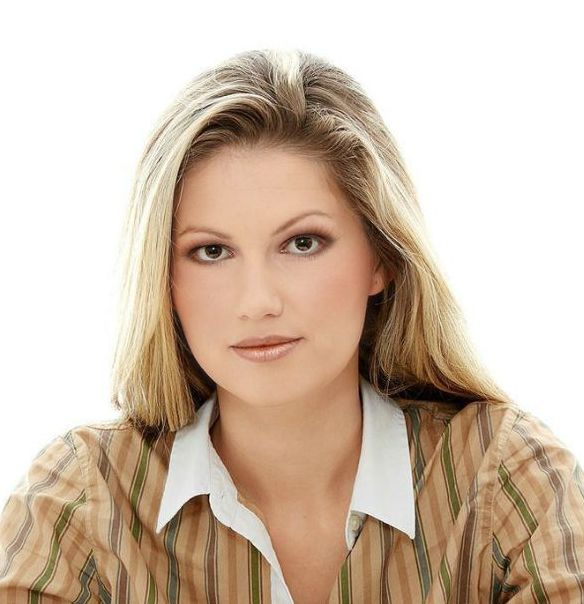 OSOBNI PODACIIvana HorvatRijeka, 15. svibnja 1982.Jarunska 52, 10 000 Zagrebivana.horvat@gmail.comOBRAZOVANJEStudij prava, Pravni fakultet, Zagreb (2000-2007)Gimnazija Andrije Mohorovičića Rijeka, Rijeka (1996-2000)RADNO ISKUSTVOŽupanijski sud u Zagrebu (2011-2013) - provjera usklađenosti podzakonskih akata sa zakonom i zakonitost obavljanja poslova- proučavanje zakonaOdvjetnički ured Gregur i Jurjak (2007-2010) - upoznavanje klijenata sa zakonskim pravima - tumačenje zakona i njihova primjena na specifične situacije- sastavljanje pravnih dokumenataPOSEBNA ZNANJA I VJEŠTINEZnanje svjetskih jezika u govoru i pismu: engleski (odlično), njemački (dobro)Poznavanje rada na računalu: MS Office, pretraživanje www-a, služenje elektronskom poštomPoložen vozački ispit B kategorije9.2. Prilog 2Slika 3. Slika osobe prosječne težine korištena u hipotetskom životopisu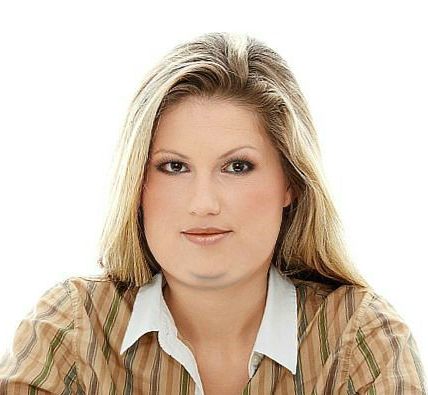 Slika 4. Slika pretile osobe korištena u hipotetskom životopisuZAHVALENajveće hvala mentorici dr.sc.Ajani Löw Stanić na izvrsnoj suradnji, uloženom vremenu i trudu, te na sugestijama koje su pridonijele kvaliteti ovog rada.Zahvaljujemo i svim profesorima na studiju psihologije i socijalnog rada na dopuštenju za provedbu istraživanja u vrijeme termina njihovih predavanja.NM (SD)Fη2Pretila osoba21036.32 (5.68) 17.617**.040Osoba prosječne težine21938.68 (5.84) 17.617**.040Psihologija20136.52 (5.32) 11.141**.026Socijalni rad22838.41 (6.19) 11.141**.026Interakcija  .046.000Pretila osoba  N=210           Osoba prosječne težine N=219           Osoba prosječne težine N=219           Osoba prosječne težine N=219Psihologija    N=201Psihologija    N=201        Socijalni rad             N=228        Socijalni rad             N=228        Socijalni rad             N=228        M (SD)        M (SD)                     F                     F                     Fη2η2M(SD)M(SD)M(SD)M(SD)  F  F  F η2F interakcijaF interakcija  η2Ekstraverzija 13.60 (2.40)            14.28 (2.35)            14.28 (2.35)   8.342**   8.342**.019.019   13.81 (2.20)   13.81 (2.20) 14.07 (2.55)      1.080      1.080      1.080.003.003.979.979.002Emocionalna stabilnost 13.27 (2.51)            14.65 (2.00)            14.65 (2.00)  39.529**  39.529**.085.085   13.83 (2.44)   13.83 (2.44) 14.10 (2.29)      1.220      1.220      1.220.003.003.846.846.000Savjesnost 15.71 (2.39)            15.93 (2.36)            15.93 (2.36) .712 .712.002.002   15.58 (2.32)   15.58 (2.32) 16.04 (2.41)   3.935*   3.935*   3.935*.009.009.577.577.001Ugodnost 14.20 (2.54)            14.12 (2.40)            14.12 (2.40) .201 .201.000.000   13.77 (2.23)   13.77 (2.23) 14.51 (2.62)     9.789**     9.789**     9.789**.023.023.607.607.001Otvorenost 11.95 (2.68)            12.57 (2.78)            12.57 (2.78)  5.115*  5.115*.012.012   11.49 (2.47)   11.49 (2.47) 12.95 (2.80)    31.649**    31.649**    31.649**.069.069.417.417.001ATOPEkstraverzijaEmocionalna stabilnostOtvorenostTRM  .32**  .40**  .42**  .58**ATOP1  .23**  .22**  .15**